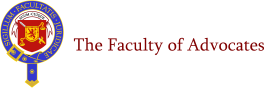 Open Day Application FormMonday 6 May 2019Please return completed forms to deans.secretariat@advocates.org.uk by 24th April 2019.NameEmail addressTelephone number School/University Year of studyPlease tell us a why you would like to take part in the Faculty of Advocates Open Day.Are there any particular areas of the law that you are interested in, or that you would like to find out more about?Please state any dietary requirements which you have.Please state any special access requirements which you have.